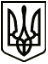 МЕНСЬКА МІСЬКА РАДА(п’ятнадцята  сесія  восьмого скликання) РІШЕННЯ09  грудня  2021 року                          м. Мена                           № 821Про затвердження Програми надання одноразової допомоги дітям-сиротам і дітям, позбавленим батьківського піклування, після досягнення 18-річного віку на  2022-2024 рокиВідповідно до постанови Кабінету Міністрів України  від 25 серпня 2005 р. №823 «Про затвердження Порядку надання одноразової допомоги дітям-сиротам і дітям, позбавленим батьківського піклування, після досягнення 18-річного віку» (із змінами) та з метою надання державної соціальної допомоги дітям-сиротам і дітям, позбавленим батьківського піклування, яким виповнилося 18 років,  керуючись ст.26 Закону України «Про місцеве самоврядування в Україні»,    Менська  міська  радаВИРІШИЛА:1. Затвердити Програму надання одноразової допомоги дітям-сиротам і дітям,  позбавленим батьківського піклування, після досягнення 18-річного віку на 2022-2024 роки  (далі – Програма) згідно додатку до даного рішення (додається).2. Вважати такою, що втратила чинність Програму  надання допомоги дітям-сиротам і дітям, позбавленим батьківського піклування, яким виповнилось 18 років на 2021 рік, затверджену другою сесією Менської міської ради восьмого скликання    від 23 грудня 2020 року № 31.3. Відділу освіти Менської міської ради забезпечити організоване виконання заходів Програми.4. Контроль за виконанням рішення покласти на комісію   з питань охорони здоров’я, соціального захисту населення,  освіти, культури, молоді, фізкультури і спорту  та заступника міського  голови з питань діяльності виконавчих органів ради  Прищепу В.В.Міський голова                                                                     Геннадій   ПРИМАКОВ